О внесении изменений в постановлениеадминистрации Пучежского муниципального района Ивановской области от 25.04.2019 № 213-п «Об утверждении муниципальной адресной программы «Переселение граждан из аварийного жилищного фонда на территории Пучежского городского поселения Пучежского муниципального района Ивановской области на 2019-2023 годы»В соответствии с Федеральным законом от 21.07.2007 N 185-ФЗ "О Фонде содействии реформированию жилищно-коммунального хозяйства",  постановлением Правительства Ивановской области  от 09.04.2019 №131-п  «Об "Об утверждении региональной адресной программы "Переселение граждан из аварийного жилищного фонда на территории Ивановской области на 2019 - 2023 годы" в целях создания безопасных и благоприятных условий проживания граждан,постановляю: 1. Паспорт муниципальной адресной программы «Переселение граждан из аварийного жилищного фонда на территории Пучежского городского поселения Пучежского муниципального района Ивановской области на 2019-2023 годы», утвержденной постановлением администрации Пучежского муниципального района от 25.04.2019  № 213-п «Об утверждении муниципальной адресной программы «Переселение граждан из аварийного жилищного фонда Пучежского городского поселения Пучежского муниципального района Ивановской области на 2019-2023 годы», изложить в следующей редакции:   2. Абзац 8 п.8 «Осуществление мониторинга за ходом реализации Программы» изложить в новой редакции:     «Ответственность за реализацию мероприятий по переселению граждан из аварийного жилищного фонда, достоверность и полноту представляемой в Департамент жилищно-коммунального хозяйства Ивановской области и Департамент строительства и архитектуры Ивановской области информации возлагается на Управление городского хозяйства и ЖКХ района администрации Пучежского муниципального района. Управление городского хозяйства и ЖКХ района администрации Пучежского муниципального района несет ответственность за целевое использование бюджетных средств, предоставленных на реализацию Программы, а также по обязательствам и правоотношениям, возникающим в ходе реализации Программы, в соответствии с действующим законодательством Российской Федерации за период  2019-2021годы. Администрация Пучежского муниципального района несет ответственность за целевое использование бюджетных средств, предоставленных на реализацию Программы, а также по обязательствам и правоотношениям, возникающим в ходе реализации Программы, в соответствии с действующим законодательством Российской Федерации за период  2022-2023 годы».  3. Опубликовать настоящее постановление в «Правовом вестнике Пучежского муниципального района» и разместить на официальном сайте администрации Пучежского муниципального района в сети Интернет.  4. Настоящее постановление вступает в силу после его официального опубликования.Глава Пучежского муниципального района                          И.Н. Шипков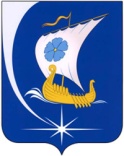 Администрация Пучежского муниципального районаИвановской области      П О С Т А Н О В Л Е Н И Еот   01.02.2022 г.                                              № 41-пг. ПучежНаименование ПрограммыМуниципальная  адресная программа "Переселение граждан из аварийного жилищного фонда на территории Пучежского городского поселения Пучежского муниципального района Ивановской области на 2019 - 2023 годы" (далее - Программа)Основание для разработки ПрограммыФедеральный закон от 21.07.2007 N 185-ФЗ "О Фонде содействия реформированию жилищно-коммунального хозяйства" (далее - Федеральный закон)Постановление  Правительства Ивановской области от 09.04.2019 № 131-п  "Об утверждении региональной адресной программы "Переселение граждан из аварийного жилищного фонда на территории Ивановской области на 2019 - 2023 годы"Ответственный за реализацию Программы2019-2021годы - Управление городского хозяйства и ЖКХ района администрации  Пучежского муниципального района; 2022-2023 годы - Управление жилищно-коммунального хозяйства администрации Пучежского муниципального районаРазработчик Программы2019-2021годы - Управление городского хозяйства и ЖКХ района администрации  Пучежского муниципального района; 2022-2023 годы - Управление жилищно-коммунального хозяйства администрации Пучежского муниципального районаГлавный распорядитель бюджетных средств2019-2021годы - Управление городского хозяйства и ЖКХ района администрации  Пучежского муниципального района; 2022-2023 годы - Администрация Пучежского муниципального районаИсполнитель Программы2019-2021годы - Управление городского хозяйства и ЖКХ района администрации  Пучежского муниципального района; 2022-2023 годы - Управление жилищно-коммунального хозяйства администрации Пучежского муниципального районаЦели Программысоздание безопасных и благоприятных условий проживания граждан;обеспечение устойчивого сокращения непригодного для проживания жилищного фонда путем расселения многоквартирных домов, признанных до 01.01.2017 в установленном порядке аварийными и подлежащими сносу или реконструкции в связи с физическим износом в процессе их эксплуатации;минимизация издержек по содержанию аварийных домов и сокращение сроков включения освобождающихся земельных участков в хозяйственный оборотЗадачи Программыпереселение граждан из многоквартирных домов, признанных до 01.01.2017 в установленном порядке аварийными и подлежащими сносу или реконструкции в связи с физическим износом в процессе их эксплуатации;поэтапная ликвидация аварийного жилищного фонда;обеспечение выполнения мероприятий Программы в установленные сроки;непрерывное планирование, заблаговременное проведение мероприятий, направленных на информирование граждан и согласование с ними способов и иных условий переселения из аварийного жилищного фондаСрок реализации Программы2019 - 2023 годыЭтапы реализации Программыэтап 2019 года - срок реализации до 31 декабря 2020 года;этап 2020 года - срок реализации до 31 декабря 2021 года;этап 2021 года - срок реализации до 31 декабря 2022 года;этап 2022 года - срок реализации до 31 декабря 2023 года;Объемы и источники финансирования Программына реализацию Программы необходимо 104 556 855,39 руб., в том числе:средства государственной корпорации - Фонда содействия реформированию жилищно-коммунального хозяйства (далее - Фонд) – 102 476 174,36 руб.;средства областного бюджета –1 035 112,51 руб.;средства бюджета Пучежского городского поселения на софинансирование Программы (далее средства местного бюджета) – 1 045 568,52 руб.этап 2019 года:средства Фонда - 0,00 руб.,средства областного бюджета – 0,00 руб.,средства местного бюджета - 0,00 руб.;этап 2020 года:средства Фонда – 70 727 534,36 руб.,средства областного бюджета – 714 419,51 руб.,средства местного бюджета  - 721 635,32 руб.;этап 2021 года:средства Фонда – 0,00 руб.,средства областного бюджета - 0,00 руб.,средства местного бюджета  - 0,00 руб.;этап 2022 года:средства Фонда – 31 748 640,00 руб.,средства областного бюджета – 320 693,00 руб.,средства местного бюджета  - 323 933,20 руб.;этап 2023 года:средства Фонда – 0,00 руб.,средства областного бюджета – 0,00 руб.,средства местного бюджета  - 0,00 руб.;этап 2024 года:средства Фонда – 0,00 руб.,средства областного бюджета – 0,00 руб.,средства  местного бюджета  - 0,00 руб.Ожидаемые конечные результаты реализации Программыпереселение 231 человек из 15 многоквартирных домов, признанных до 01.01.2017 в установленном порядке аварийными и подлежащими сносу или реконструкции в связи с физическим износом в процессе их эксплуатации, общей площадью расселяемых жилых помещений 4217,55 кв. м